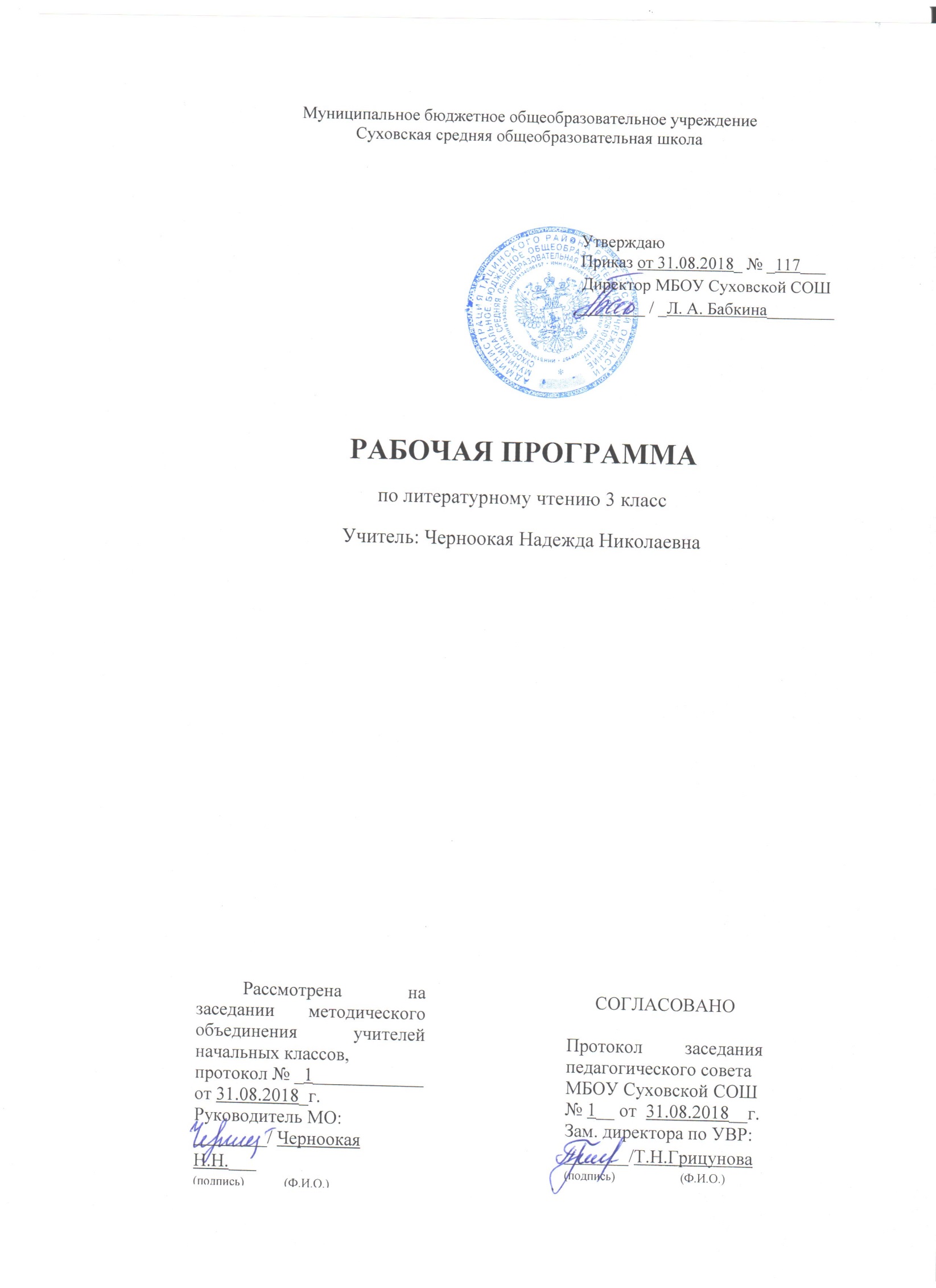 ПЛАНИРУЕМЫЕ РЕЗУЛЬТАТЫ ОСВОЕНИЯ УЧЕБНОГО  ПРЕДМЕТАЛичностные результаты:1) формирование чувства гордости за свою Родину, её историю, российский народ, становление гуманистических и демократических ценностных ориентаций многофункционального российского общества;2) формирование средствами литературных произведений целостного взгляда на мир в единстве и разнообразии природы, народов, культур и религий;3) воспитание художественно-эстетического вкуса, эстетических потребностей, ценностей и чувств на основе опыта слушания и заучивания наизусть произведений художественной литературы;4) развитие этических чувств, доброжелательности и эмоционально-нравственной отзывчивости, понимания и сопереживания чувствам других людей;5) формирование уважительного отношения к иному мнению, истории и культуре других народов, выработка умения терпимо относиться к людям иной национальной принадлежности;6) овладение начальными навыками адаптации к школе, школьному коллективу;7) принятие и освоение социальной роли обучающегося, развитие мотивов учебной деятельности и формирование личностного смысла учения;8) развитие самостоятельности и личной ответственности за свои поступки на основе представлений о нравственных нормах общения;9) развитие навыков сотрудничества со взрослыми и сверстниками в разных социальных ситуациях, умения избегать конфликтов и находить выходы из спорных ситуаций, умения сравнивать поступки героев литературных произведений со своими собственными поступками, осмысливать поступки героев;10) наличие мотивации к творческому труду и бережному отношению к материальным и духовным ценностям, формирование установки на безопасный, здоровый образ жизни.Метапредметные результаты: 1) овладение способностью принимать и сохранять цели и задачи учебной деятельности, поиска средств её осуществления;2) освоение способами решения проблем творческого и поискового характера;3) формирование умения планировать, контролировать и оценивать учебные действия в соответствии с поставленной задачей и условиями её реализации, определять наиболее эффективные способы достижения результата;4) формирование умения понимать причины успеха/неуспеха учебной деятельности и способности конструктивно действовать даже в ситуациях неуспеха;5) использование знаково-символических средств представления информации о книгах;6) активное использование речевых средств  для решения коммуникативных и познавательных задач;7) использование различных способов поиска учебной информации в справочниках, словарях, энциклопедиях и интерпретации информации в соответствии с коммуникативными и познавательными задачами;8)  овладение навыками смыслового чтения текстов в соответствии с целями и задачами, осознанного построения речевого высказывания в соответствии с задачами коммуникации и составления текстов в устной и письменной формах;9) овладение логическими действиями сравнения, анализа, синтеза, обобщения, классификации по родовидовым признакам, установления причинно-следственных связей, построения рассуждений;10) готовность слушать собеседника и вести диалог, признавать различные точки зрения и право каждого иметь и излагать своё мнение и аргументировать свою точку зрения и оценку событий;11) умение договариваться о распределении ролей в совместной деятельности, осуществлять взаимный контроль в совместной деятельности, общей цели и путей её достижения, осмысливать собственное поведение и поведение окружающих;12) готовность конструктивно разрешать конфликты посредством учёта интересов сторон и сотрудничества.Предметные результаты: 1) понимание литературы как явления национальной и мировой культуры, средства сохранения и передачи нравственных ценностей и традиций;2) осознание значимости чтения для личного развития; формирование представлений о Родине и её людях, окружающем мире, культуре, первоначальных этических представлений, понятий о добре и зле, дружбе, честности; формирование потребности в систематическом чтении;3) достижение необходимого для продолжения образования уровня читательской компетентности, общего речевого развития, т.е. овладение чтением вслух и про себя, элементарными приёмами анализа художественных, научно-познавательных и учебных текстов с использованием элементарных литературоведческих понятий;4) использование разных видов чтения (изучающее (смысловое), выборочное, поисковое); умение осознанно воспринимать и оценивать содержание и специфику различных текстов, участвовать в их обсуждении, давать и обосновывать нравственную оценку поступков героев;5) умение самостоятельно выбирать интересующую литературу, пользоваться справочными источниками для понимания и получения дополнительной информации, составляя самостоятельно краткую аннотацию;6) умение использовать простейшие виды анализа различных текстов: устанавливать причинно-следственные связи и определять главную мысль произведения, делить текст на части, озаглавливать их, составлять простой план, находить средства выразительности, пересказывать произведение;7) умение работать с разными видами текстов, находить характерные особенности научно-познавательных, учебных и художественных произведений. На практическом уровне овладеть некоторыми видами письменной речи (повествование – создание текста по аналогии, рассуждение – письменный ответ на вопрос, описание – характеристика героев). Умение написать отзыв на прочитанное произведение;8) развитие художественно-творческих способностей, умение создавать собственный текст на основе художественного произведения, репродукции картин художников, иллюстраций, на основе личного опыта.СОДЕРЖАНИЕ УЧЕБНОГО ПРЕДМЕТАВведение - 1 чСамое великое чудо на свете - 4 чУстное народное творчество - 14 чПоэтическая тетрадь 1 - 11 чВеликие русские писатели - 24 чПоэтическая тетрадь 2 - 6 чЛитературные сказки - 8 чБыли и небылицы - 10 чПоэтическая тетрадь 1 - 6 чЛюби живое – 16 чПоэтическая тетрадь 2 - 8 чСобирай по ягодке — наберешь кузовок - 12 чПо страницам детских журналов «Мурзилка» и «Веселые картинки» - 8 чЗарубежная литература  - 8 ч Количество  проектов  -  1Проверка техники чтения учащихся - 3 (начало учебного года, конец 1 полугодия, конец  учебного года)Контрольные работы :  КИМ Литературное чтение  Москва, «ВАКО», 2017        Региональный  компонент включен в содержание  упражнений  и  заданий и составляет не менее 10% от общего материала.КАЛЕНДАРНО - ТЕМАТИЧЕСКОЕ ПЛАНИРОВАНИЕНаименование рабочей программыАннотация к рабочей программеРабочая программапо предмету«Литературное чтение »« 3» класс(ФГОС ООО)Рабочая программа составлена на основе: Федерального государственного образовательного стандарта начального общего образования (2009г), Концепции духовно-нравственного развития и воспитания личности гражданина России, «Примерной программы по литературному чтению» (М.: «Просвещение», 2010), основной образовательной программы начальной школы  на 2017 - 2018 учебный год, учебного плана МБОУ Суховской СОШ на 2018-2019 учебный год; положения о рабочей программе МБОУ Суховской СОШ.Рабочая программапо предмету«Литературное чтение »« 3» класс(ФГОС ООО)Учебники: Литературное чтение. 3 класс. Учебник для общеобразовательных учреждений  В 2-х частях  Климанова Л.Ф., Горецкий В.Г., Голованова М.В. и др. – М.: Просвещение, 2013.Рабочая программапо предмету«Литературное чтение »« 3» класс(ФГОС ООО)Количество часов:135 часовРабочая программапо предмету«Литературное чтение »« 3» класс(ФГОС ООО)Цели программы: овладение осознанным, правильным, беглым и выразительным чтением как базовым умением в системе образования младших школьников;совершенствование всех видов речевой деятельности, обеспечивающих умение работать с разными видами текстов; развитие интереса к чтению и книге; формирование читательского кругозора и приобретение опыта самостоятельной читательской деятельности;развитие художественно-творческих и познавательных способностей, эмоциональной отзывчивости при чтении художественных произведений, формирование эстетического отношения к искусству слова; совершенствование всех видов речевой деятельности, умений вести диалог, выразительно читать и рассказывать, импровизировать;обогащение нравственного опыта младших школьников средствами художественной литературы;воспитание эстетического отношения к искусству слова, формирование интереса к чтению и книге, потребности в общении с миром художественной литературы; обогащение нравственного опыта младших школьников, формирование представлений о добре, правде, дружбе, справедливости и честности, развитие нравственных чувств, уважение к культуре народов многонациональной России и других стран. № урокаТема урокаРегиональный компонент3Рукописные книги  Древней Руси.Истоки Слова о полку Игореве5Урок – путешествие в прошлое.Музей ст. Тацинской7Русские народные песни.Сказки казаков Дона9Произведения прикладного искусства: гжельская и хохломская посуда, дымковская и богородская игрушка.Прикладное  искусство казаков на Дону22Ф. Тютчев  «Весенняя гроза».Донские поэты24А. Фет «Мама! Глянь – ка из окошка…», «Зреет рожь над жаркой нивой…»Природа Донского края25И. Никитин «Полно, степь моя, спать беспробудно…»Донская степь28И. Суриков «Зима». Сравнение как средство создания картины природы в лирическом стихотворении.Времена года на Дону47М. Лермонтов «Утес», «Осень».Природа Донского края, Тацинского района49Л. Толстой «Акула».Река Дон54Литературный праздник обобщающий урок по разделу «Великие русские писатели»Писатели Дона57Н. Некрасов «Дедушка Мазай и зайцы».Животные Донского края, Тацинского района59И. Бунин. Выразительное чтение стихотворений.Поэты ст. Тацинской83С. Есенин «Черемуха».Растения Донского края, Тацинского района86М. Пришвин «Моя Родина».Моя Родина-Донской край99Урок – конференция  «Земля – наш дом родной».Природа Донского края№урокаДатаДатаРаздел, тема урока, количество часов№урокапо планупо фактуРаздел, тема урока, количество часов03.09Введение. Знакомство с учебником.Самое великое чудо на свете – 4 ч05.09Знакомство с названием раздела.07.09Рукописные книги  Древней Руси.07.09Первопечатник Иван Федоров.10.09Урок – путешествие в прошлое.12.09Устное народное творчество – 14 ч14.09Знакомство с названием раздела.14.09Русские народные песни.17.09Докучные сказки.19.09Произведения прикладного искусства: гжельская и хохломская посуда, дымковская и богородская игрушка.21.09Русская народная сказка «Сестрица Аленушка и братец Иванушка».21.09Русская народная сказка «Сестрица Аленушка и братец Иванушка» (продолжение).24.09Русская народная сказка «Иван – царевич и Серый Волк».26.09Русская народная сказка «Иван – царевич и Серый Волк» (продолжение).28.09Русская народная сказка «Иван – царевич и Серый Волк». Составление плана сказки.28.09Русская народная сказка «Сивка – Бурка».01.10Русская народная сказка «Сивка – Бурка» (продолжение).03.10Художники – иллюстраторы В. Васнецов и И. Билибин.05.10КВН (обобщающий урок по разделу «Устное народное творчество»).05.10Проект «Сочиняем волшебную сказку». Проверочная работа по разделу. 20 мин.Поэтическая тетрадь 1 – 11 ч08.10Знакомство с названием раздела.10.10Проект «Как научиться читать стихи» (на основе научно – популярной статьи Я. Смоленского).12.10Ф. Тютчев  «Весенняя гроза».12.10Ф. Тютчев «Листья». Сочинение – миниатюра «О чем расскажут осенние листья».15.10А. Фет «Мама! Глянь – ка из окошка…», «Зреет рожь над жаркой нивой…»17.10И. Никитин «Полно, степь моя, спать беспробудно…»19.10И. Никитин «Встреча зимы».19.10И. Суриков «Детство».22.10И. Суриков «Зима». Сравнение как средство создания картины природы в лирическом стихотворении.24.10Путешествие в Литературную страну (обобщающий урок по разделу «Поэтическая тетрадь 1»).26.10Оценка достижений. Тест по разделу «Поэтическая тетрадь 1». 30 мин.Великие русские писатели – 24 ч26.10Знакомство с названием раздела.29.10А. Пушкин. Подготовка сообщения «Что интересного я узнал о жизни А. С. Пушкина».07.11А. Пушкин. Лирические стихотворения.09.11А. Пушкин «Зимнее утро».09.11А. Пушкин «Зимний вечер».12.11А. Пушкин «Сказка о царе Салтане…». Знакомство .14.11А. Пушкин «Сказка о царе Салтане…»16.11Составление картинного плана. А. Пушкин «Сказка о царе Салтане…». 16.11А. Пушкин «Сказка о царе Салтане…». Характеристика героев.19.11Рисунки И. Билибина к сказке. Соотнесение рисунков с художественным текстом.21.11Подготовка сообщения о И. Крылове на  основе статьи учебника, книг о Крылове.23.11И. Крылов «Мартышка и Очки».23.11И. Крылов «Зеркало и обезьяна».26.11И. Крылов «Ворона и Лисица».28.11М. Лермонтов. Статья В. Воскобойникова. Подготовка сообщения на основе статьи.30.11М. Лермонтов «Горные вершины…»,  «На севере диком стоит одиноко…»30.11М. Лермонтов «Утес», «Осень».03.12Детство Л. Толстого (из воспоминаний писателя). Подготовка сообщения.05.12Л. Толстой «Акула».07.12Л. Толстой «Прыжок».07.12Л. Толстой «Лев и собачка».10.12Л. Толстой «Какая бывает роса на траве», «Куда девается вода из моря?» Сравнение текстов.12.12Тест по разделу «Великие русские писатели». 1 час.14.12Литературный праздник. Обобщающий урок по разделу «Великие русские писатели».Поэтическая тетрадь 2 – 6 ч14.12Знакомство с названием раздела.17.12Н.  Некрасов «Славная осень!..», «Не ветер бушует над бором…»19.12Н. Некрасов «Дедушка Мазай и зайцы».21.12К. Бальмонт «Золотое слово».21.12И. Бунин. Выразительное чтение стихотворений.24.12Обобщение по разделу  «Поэтическая тетрадь 2». Тест. 20 мин.Литературные сказки – 8 ч26.12Знакомство с названием раздела.28.12Д. Мамин – Сибиряк «Аленушкины сказки» (присказка).28.12Д. Мамин – Сибиряк «Сказка про храброго Зайца – Длинные уши, Косые глаза, Короткий Хвост».11.01В. Гаршин «Лягушка – путешественница». Знакомство. 11.01В. Гаршин «Лягушка – путешественница».14.01В. Одоевский «Мороз Иванович».16.01В. Одоевский «Мороз Иванович». Сравнение с народной сказкой «Морозко».18.01Контрольная работа 20 мин КВН (обобщающий урок по 1 части учебника).Были – небылицы – 10 ч18.01Знакомство с названием раздела.21.01М. Горький «Случай с Евсейкой».23.01М. Горький «Случай с Евсейкой». Анализ рассказа.25.01К. Паустовский «Растрепанный воробей».25.01К. Паустовский «Растрепанный воробей» (продолжение).28.01К. Паустовский «Растрепанный воробей». Тест по тексту. 10 мин.30.01А. Куприн «Слон».01.02А. Куприн «Слон». Деление текста на части.01.02А. Куприн «Слон».04.02Урок – путешествие по разделу «Были – небылицы». Тест. 20 мин.Поэтическая тетрадь 1 – 6 ч06.02Знакомство с названием раздела. С. Черный «Что ты тискаешь утенка?..»08.02С. Черный «Воробей», «Слон».08.02А. Блок «Ветхая избушка».11.02А. Блок «Сны», «Ворона».13.02С. Есенин «Черемуха».15.02Урок – викторина по разделу «Поэтическая тетрадь 1». Тест. 15 минЛюби живое – 16 ч15.02Знакомство с названием раздела.18.02М. Пришвин «Моя Родина».20.02И. Соколов – Микитов «Листопадничек».22.02И. Соколов – Микитов «Листопадничек». Характеристика героя.22.02В. Белов «Малька провинилась».25.02В. Белов «Еще раз про Мальку».27.02В. Бианки «Мышонок Пик».01.03В. Бианки «Мышонок Пик». Тест по рассказу. 10 мин.01.03Б. Житков «Про обезьянку». Знакомство. 04.03Б. Житков «Про обезьянку».06.03Б. Житков «Про обезьянку». Пересказ.08.03В. Дуров «Наша Жучка».08.03В. Астафьев «Капалуха».11.03В. Драгунский «Он живой и светится…»13.03Урок – конференция  «Земля – наш дом родной».15.03Тест по разделу «Люби живое». 1 час.Поэтическая тетрадь 2 – 8 ч15.03Знакомство с названием раздела.18.03С. Маршак «Гроза днем», «В лесу над росистой поляной…»20.03А. Барто «Разлука».22.03А. Барто «В театре».22.03С. Михалков «Если», «Рисунок».03.04Е. Благинина «Кукушка», «Котенок».05.04«Крестики – нолики» (обобщающий урок по разделу «Поэтическая тетрадь 2»).05.04Тест по разделу «Поэтическая тетрадь 2». 30 мин.Собирай по ягодке – наберешь кузовок – 12 ч08.04Знакомство с названием раздела.10.04Б. Шершин «Собирай по ягодке – наберешь кузовок».12.04А. Платонов «Цветок на земле».12.04А. Платонов «Цветок на земле» (продолжение).15.04А. Платонов «Еще мама»17.04А. Платонов «Еще мама» (продолжение).19.04М. Зощенко «Золотые слова».19.04М. Зощенко «Великие путешественники».22.04Н. Носов  «Федина задача».24.04Н. Носов «Телефон».26.04Урок – конкурс по разделу «Собирай по ягодке – наберешь кузовок». Тест. 15 мин.26.04В. Драгунский «Друг детства».По страницам детских журналов – 5 ч01.05Знакомство с названием раздела.03.05Л. Кассиль «Отметки Риммы Лебедевой».03.05 Ю. Ермолаев «Проговорился».06.05Ю. Ермолаев «Воспитатели».08.05Г. Остер «Вредные советы».10.05Г.Остер «Как получаются легенды».10.05Р. Сеф «Веселые стихи».13.05Читательская конференция  страницам детских журналов».  Тест. 15 мин.Зарубежная литература – 6 ч15.05Знакомство с названием раздела. Мифы Древней Греции.17.05Мифы Древней Греции. «Храбрый Персей».17.05Мифы Древней Греции. «Прометей».132, 13320.0522.05Г. Х. Андерсен «Гадкий утенок».      134,      13524.0524.05Г. Х. Андерсен «Гадкий утенок». Составление плана.